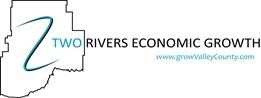  Contact:  Two Rivers Economic Growth 	FOR IMMEDIATE RELEASE  Phone:  406-263-GROW (4769) 	July 8, 2019  Email:  trg2@nemont.net  Website:  GrowValleyCounty.com TWO RIVERS AWARDS GRANTS THROUGHOUT VALLEY COUNTYGlasgow, MT.  July 8, 2019 – Two Rivers Economic Growth Awards Storefront Beautification Grants to four Valley County businesses. Two Rivers launched the Valley County Storefront Beautification Project last year and successfully awarded four Valley County Storefronts money. We were so pleased with the final projects and applicants we decided we would offer it again this year. It is a 1:1 match with awards up to $1,000 per applicant.  Projects are awarded based upon criteria within the grant that follows guidelines for façade improvement that enhances curb-side appeal.  This promotes growth and development for individual businesses as well as the entire area. Two Rivers is proud to announce grant awards to FOUR existing businesses that include: Mary’s Mercantile & Whistle Stop Barbershop owned by Mary Helland.  Mary is currently focused on revitalizing the historic appeal of downtown by adding a brick cornice or crown to the top of the storefront. Antique corbels will be added to this crown by a local mason resembling the original cornice on the Goodkind building.Eternal Beauty.Ink owned by Lisa Mavity. Lisa is going to make her downtown storefront more appealing by having it scraped, primed, and painted by a local painter. Four women work from this building creating a ton of foot traffic as well as being located on one of the busiest streets in downtown Glasgow. Shippwrecked owned by Haylie Shipp. Haylie is trying to bring some of the history back to one of the oldest buildings in Glasgow (constructed in 1900) while also improving the functionality and aesthetics of the storefront. She is replacing the old interior door with a new wood door featuring a large window and transom above. Valley County Pioneer Museum. The Pioneer Museum has a wonderful location on Highway 2 in Glasgow but has had issues with people finding them in the past. They will be adding a beautiful twenty-five-foot metal sign created by the local artists DB Design. This will not only make the building more appealing but will also make it easier to find by passers and tourists. Two Rivers thanks all applicants and encourages others to look forward to future projects as we continue our efforts year after year through this program. Thank you for helping Two Rivers to make Valley County the best place to live, work & play!For more information or to inquire about membership or volunteer projects, please contact Executive Director, Keegan Morehouse at 406-263-GROW(4769), email trg2@nemont.net or visit our website at GrowValleyCounty.com. 